SANTA’S STORY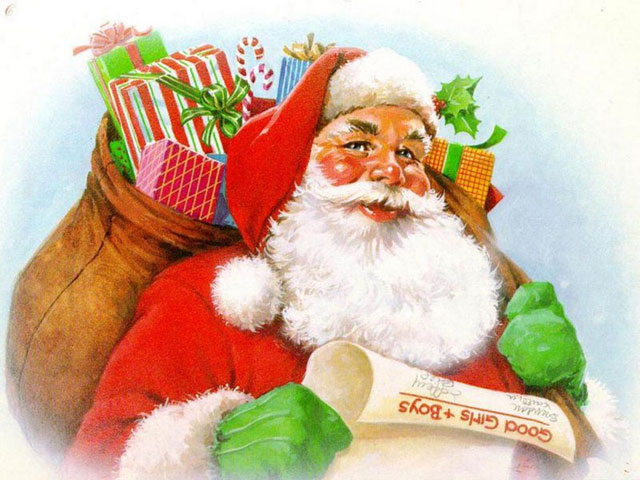 Fill in the blanks with words from the box:clean, get, put, go, have, wash, fill, read, get up